ESTRATÉGIA DE EDUCAÇÃO PARA A CIDADANIA 2022/2023 – Balanço do ___ períodoNível de ensino/Ciclo: __________________		Ano: ____		Turma: ____NOTAS: 1 – Domínios (n.º 2 do artigo 11.º da Portaria 223-A/2018): Direitos Humanos; Igualdade de Género; Interculturalidade; Desenvolvimento Sustentável; Educação Ambiental; Saúde. Sexualidade; Media; Instituições e participação democrática; Literacia financeira e educação para o consumo; Segurança Rodoviária; Risco;Empreendedorismo; Mundo do trabalho; Segurança, defesa e paz; Bem-estar animal; Voluntariado. 2 – Objetivos: são selecionados de entre os que constam dos referenciais de cada domínio, quando existam – disponíveis em https://cidadania.dge.mec.pt/documentos-referencia. 3 – Aprendizagens essenciais: aquelas que estão definidas nas planificações das disciplinas.Pedrógão Grande, ___ de dezembro de 2022O(A) Professor(a)/Diretor(a) de Turma: 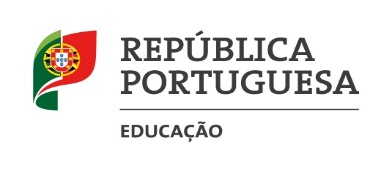 Agrupamento de Escolas de Pedrógão GrandeEscola Básica Miguel Leitão de Andrada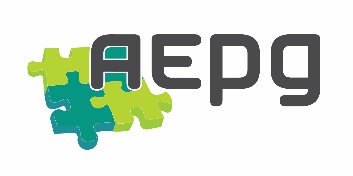 Domínios abordados/ em abordagem 1Identificação do(s) objetivo(s)2Atividades/projetosDisciplina(s)/ Área(s) envolvida(s)Aprendizagens essenciais alcançadas/ a desenvolver3Outros intervenientes (BE, SPO, PES, parceiros locais, …)Calendarização